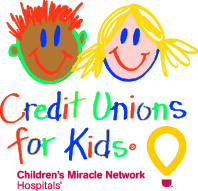 Credit Unions for KidsMiracle Jeans Day 2018Sample Newsletter ArticlesNewsletter Article #1Donate a dollar. Deliver a miracle.From now through September 12, we’re raising funds with the support of our members for local hospital, our local Children’s Miracle Network hospital. The fundraiser culminates on September 12 – Miracle Jeans Day – when our credit union employees will celebrate their own donations by wearing their jeans to work.To meet the kids who are counting on us, visit CMNHospitals. We invite all members to participate in this worthy cause by contributing $1. Make a donation to make a difference, and post your name on a Miracle Jeans Day Icon in your branch.Credit Unions for KidsMiracle Jeans Day 2018Sample Newsletter ArticlesNewsletter Article #2Help Credit Union Make Miracles HappenCredit Union is participating in Miracle Jeans Day, a fundraiser where employees wear jeans to work on September 12th by donating $5 to local Children’s Hospital. Employees are dressing casually that Wednesday to show their support for the kids at the hospital. It shows the power of the credit union coming together as one.       Want to join our team in making miracles for the kids at local Children’s Hospital? Stop by a branch anytime between now and September 12th, and donate a dollar. In return for your generosity, you will receive a Miracle Jeans Day paper icon to display in the branch. This will let everyone know that we are in this together.America’s credit unions and members have raised more than $170 million for the kids, much of it one dollar at a time. You can help make a difference in the life of a child in our community by donating just $1 or more! Stop by Credit Union to donate today.Thank you for making miracles happen.Credit Unions for KidsMiracle Jeans Day 2018Sample Newsletter ArticlesNewsletter Article #3Going Casual for the KidsIt’s amazing what dedicated teamwork can do. Credit union employees are “going casual for the kids” and participating in Miracle Jeans Day, a fundraiser benefiting local children’s hospital. On September 12th, members of the credit union staff will donate $5 to the hospital in exchange for wearing jeans to work. Every dollar raised on this day will help us toward our goal of raising $x and contribute to our collective goal of raising $350,000 nationwide. Members can participate as well! Visit any branch to donate a dollar for a Miracle Jeans Day paper icon. Write your name on the icon, so we can proudly display it in our branch for the weeks leading up to Miracle Jeans Day. When the community comes together out of love and support, we can all see and feel good about the results. It truly is a miracle.  Stop by, and help us support the kids!Credit Unions for KidsMiracle Jeans Day 2018Sample Newsletter ArticlesNewsletter Article #4Going Casual for Kids!Together, we Raised $X for local hospital!Our Credit Union’s membership opened up their hearts and wallets for local Children’s Hospital, helping us raise funds for a very worthy cause. A big thanks goes out to members and staff, who generously support the Miracle Jeans Day campaign. Your dedication to the kids with this fundraiser is most appreciated. We are pleased to donate $X to local Children’s Hospital with 100% of the funds benefitting the kids who visit the hospital for every illness and injury imaginable.People Helping PeopleCredit Unions are all about “people helping people,” and local Credit Union has joined Credit Unions for Kids to work with other Credit Unions across the nation to support local children’s hospitals through Children’s Miracle Network Hospitals, a non-profit organization that raises funds for more than 170 children’s hospitals across North America. Since 1996, the Credit Unions for Kids program has generated more than $170 million for children’s hospitals. The funds raised help support new facilities, equipment, research programs, patient services, special patient needs and health education programs benefitting 17 million children annually.Supporting Local KidsWe’re hoping that the generous and compassionate nature of our membership will help us succeed in raising even more funds for local Children’s Hospital. Visit any credit union branch to make a donation. Also, keep an eye out for upcoming fundraisers, which Credit Union will be promoting on behalf of Credit Unions for Kids and local Children’s Hospital. Benefiting Our MembersWe know many of our members have personal experiences with local Children’s Hospital. If your life has been touched by the hospital, and you’d be willing to share your story, we’d love to hear from you.  Please contact FirstName LastName at email@cu.com.